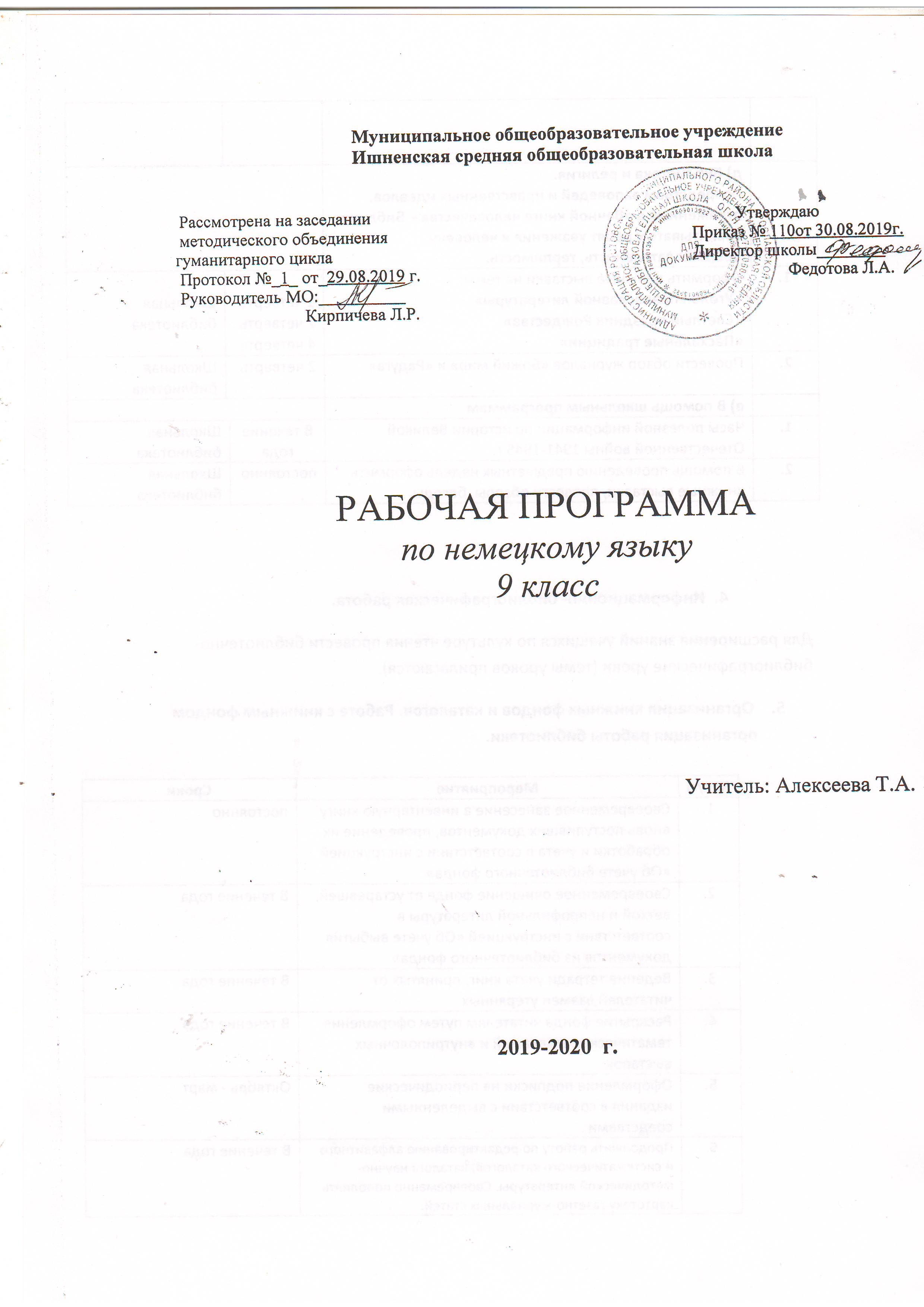 Пояснительная запискаНормативные документы, на основе которых составлена рабочая программа:- Федеральный закон «Об образовании в Российской Федерации»;- Федеральный государственный образовательный стандарт основного общего образования (ФГОС ООО);- Приказ МОиН РФ от 31 декабря  № 1577 "О внесении изменений в ФГОС основного общего образования";- СанПиН 2.4.2.2821-10 «Санитарно-эпидемиологические требования к условиям и организации обучения, содержания в общеобразовательных организациях»;Справочные материалы:- Рабочие программы. Немецкий язык. Предметная линия учебников «Горизонты». 5-9 классы. М.М. Аверин. – Москва: «Просвещение», 2019.Рабочая программа 9 класса рассчитана на 34 учебных часов, по 1 часа в неделю.Личностные результаты- Воспитание российской гражданской идентичности: патриотизма, уважения к Отечеству, прошлому и настоящему многонационального народа России; осознание своей этнической принадлежности, знание истории, языка, культуры своего народа, своего края, основ культурного наследия народов России и человечества; усвоение гуманистических, демократических и традиционных ценностей многонационального российского общества; воспитание чувства ответственности и долга перед Родиной.- Формирование ответственного отношения к учению, готовности и способности обучающихся к саморазвитию и самообразованию на основе мотивации к обучению и познанию, осознанному выбору и построению дальнейшей индивидуальной траектории образования на базе ориентировки в мире профессий и профессиональных предпочтений, с учетом устойчивых познавательных интересов, а также на основе формирования уважительного отношения к труду, развития опыта участия в социально значимом труде.- Формирование целостного мировоззрения, соответствующего современному уровню развития науки и общественной практики, учитывающего социальное, культурное, языковое, духовное многообразие современного мира.- Формирование осознанного, уважительного и доброжелательного отношения к другому человеку, его мнению, мировоззрению, культуре, языку, вере, гражданской позиции, к истории, культуре, религии, традициям, языкам, ценностям народов России и народов мира; готовности и способности вести диалог с другими людьми и достигать в нем взаимопо-нимания.- Формирование коммуникативной компетентности в общении и сотрудничестве со сверстниками, детьми старшего и младшего возраста, взрослыми в процессе образовательной, общественно полезной, учебно-исследовательской, творческой и других видов деятельности.- Осознание значения семьи в жизни человека и общества, принятие ценности семейной жизни, уважительное и заботливое отношение к членам своей семьи.- Развитие эстетического сознания через освоение художественного наследия народов России и мира, творческой деятельности эстетического характера.Метапредметные результаты- Умение самостоятельно определять цели своего обучения, ставить и формулировать для себя новые задачи в учебе и познавательной деятельности, развивать мотивы и интересы своей познавательной деятельности (анализировать существующие и планировать будущие образовательные результаты, идентифицировать собственные проблемы и определять главную проблему, ставить цель деятельности на основе определенной проблемы и существующих возможностей, формулировать учебные задачи как шаги достижения поставленной цели деятельности).- Умение самостоятельно планировать пути достижения целей, в том числе альтернативные, осознанно выбирать наиболее эффективные способы решения учебных и познавательных задач (определять необходимые действия в соответствии с учебной и познавательной задачей и составлять алгоритм их выполнения, обосновывать и осуществлять выбор наиболее эффективных способов решения учебных и познавательных задач, составлять план решения проблемы, планировать и корректировать свою индивидуальную образовательную траекторию).- Умение соотносить свои действия с планируемыми результатами, осуществлять контроль своей деятельности в процессе достижения результата, определять способы действий в рамках предложенных условий и требований, корректировать свои действия в соответствии с изменяющейся ситуацией (определять совместно с педагогом и сверстниками критерии планируемых результатов и критерии оценки своей учебной деятельности, отбирать инструменты для оценивания своей деятельности, осуществлять самоконтроль своей деятельности в рамках предложенных условий и требований, оценивать свою деятельность, аргументируя причины достижения или отсутствия планируемого результата, работая по своему плану, вносить коррективы в текущую деятельность на основе анализа изменений ситуации для получения запланированных характеристик продукта/результата, сверять свои действия с целью и, при необходимости, исправлять ошибки самостоятельно).- Умение оценивать правильность выполнения учебной задачи, собственные возможности ее решения (определять критерии правильности (корректности) выполнения учебной задачи, оценивать продукт своей деятельности по заданным и/или самостоятельно определенным критериям в соответствии с целью деятельности, фиксировать и анализировать динамику собственных образовательных результатов).- Владение основами самоконтроля, самооценки, принятия решений и осуществления осознанного выбора в учебной и познавательной деятельности (наблюдать и анализировать собственную учебную и познавательную деятельность и деятельность других обучающихся в процессе взаимопроверки, соотносить реальные и планируемые результаты индивидуальной образовательной деятельности и делать выводы, самостоятельно определять причины своего успеха или неуспеха и находить способы выхода из ситуации неуспеха, ретроспективно определять, какие действия по решению учебной задачи или параметры этих действий привели к получению имеющегося продукта учебной деятельности).- Умение определять понятия, создавать обобщения, устанавливать аналогии, классифицировать, самостоятельно выбирать основания и критерии для классификации, устанавливать причинно-следственные связи, строить логическое рассуждение, умозаключение (индуктивное, дедуктивное, по аналогии) и делать выводы (подбирать слова, соподчиненные ключевому слову, определяющие его признаки и свойства, объединять предметы и явления в группы по определенным признакам, сравнивать, классифицировать и обобщать, строить рассуждение на основе сравнения предметов и явлений, выделяя при этом общие признаки, излагать полученную информацию, интерпретируя ее в контексте решаемой задачи, вербализовать эмоциональное впечатление, оказанное на него источником, делать вывод на основе критического анализа разных точек зрения, подтверждать вывод собственной аргументацией или самостоятельно полученными данными).- Умения смыслового чтения (находить в тексте требуемую информацию (в соответствии с целями своей деятельности), ориентироваться в содержании текста, понимать целостный смысл текста, структурировать текст, резюмировать главную идею текста, преобразовывать текст, «переводя» его в другую модальность, критически оценивать содержание и форму текста).- Развитие мотивации к овладению культурой активного использования словарей и других поисковых систем (определять необходимые ключевые поисковые слова и запросы, осуществлять взаимодействие с электронными поисковыми системами, словарями).- Умение организовывать учебное сотрудничество и совместную деятельность с учи-телем и сверстниками; работать индивидуально и в группе: находить общее решение и разрешать конфликты на основе согласования позиций и учета интересов; формулировать, аргументировать и отстаивать свое мнение.- Умение осознанно использовать речевые средства в соответствии с задачей коммуникации для выражения своих чувств, мыслей и потребностей; планирования и регуляции своей деятельности; владение устной и письменной речью, монологической контекстной речью.- Формирование и развитие компетентности в области использования информационно-коммуникационных технологий (ИКТ-компетенции) (целенаправленно искать и использовать информационные ресурсы, необходимые для решения учебных и практических задач с помощью средств ИКТ, использовать информацию с учетом этических и правовых норм, создавать информационные ресурсы разного типа и для разных аудиторий, соблюдать информационную гигиену и правила информационной безопасности).Предметные результатыГоворение. Диалогическая и монологическая речьУченик научится:вести диалог-расспрос, диалог этикетного характера, диалог – побуждение к действию, комбинированный диалог в стандартных ситуациях неофициального общения в рамках освоенной тематики, соблюдая нормы речевого этикета, принятые в стране изучаемого языка;строить связное монологическое высказывание с опорой на зрительную наглядность и вербальные опоры (ключевые слова, план, вопросы) в рамках освоенной тематики (о будущем и о профессиях, о жилище и месте жительства, об экстремальных видах спорта и занятиях в свободное время, о еде, о красоте и здоровье, о политике, об экологических проблемах, о технике, об истории Германии и России);описывать события с опорой на зрительную наглядность и/или вербальную опору (ключевые слова, план, вопросы);формулировать аргументы за и против;описывать картинку/ фото с опорой или без опоры на ключевые слова/план/ вопросы;передавать основное содержание прочитанного текста с опорой или без опоры на текст, ключевые слова/план/вопросы;кратко излагать результаты выполненной проектной работы.Ученик получит возможность научиться:вести диалог-обмен мнениями;брать и давать интервью;вести диалог-расспрос на основе нелинейного текста;кратко высказываться на заданную тему, используя изученный речевой материал в соответствии с поставленной коммуникативной задачей;делать сообщение на заданную тему на основе прочитанного;комментировать факты из прочитанного/прослушанного текста, выражать и аргументировать свое отношение к прочитанному/прослушанному;кратко высказываться с опорой на нелинейный текст (таблицы, диаграммы и др.).АудированиеУченик научится:воспринимать на слух и понимать основное содержание несложных аутентичных текстов, содержащих некоторое количество неизученных языковых явлений;воспринимать на слух и понимать нужную/интересующую/запрашиваемую информацию в аутентичных текстах, содержащих как изученные языковые явления, так и некоторое количество неизученных языковых явлений.Ученик получит возможность научиться:выделять основную тему в воспринимаемом на слух тексте;использовать контекстуальную или языковую догадку при восприятии на слух текстов, содержащих незнакомые слова.ЧтениеУченик научится:читать и понимать основное содержание несложных аутентичных текстов, содержащих отдельные неизученные языковые явления;читать и находить в несложных аутентичных текстах, содержащих отдельные неизученные языковые явления, нужную/интересующую/запрашиваемую информацию, представленную в явном виде;читать и полностью понимать несложные аутентичные тексты, построенные на изученном языковом материале;выразительно читать вслух небольшие построенные на изученном языковом материале аутентичные тексты, демонстрируя понимание прочитанного.Ученик получит возможность научиться:устанавливать причинно-следственную взаимосвязь фактов и событий, изложенных в несложном аутентичном тексте;восстанавливать текст из разрозненных абзацев.Письменная речьУченик научится:писать электронное письмо (e-mail) зарубежному другу в ответ на электронное письмо-стимул;создавать небольшие письменные высказывания с опорой на образец/план.Ученик получит возможность научиться:составлять план/тезисы устного или письменного сообщения;писать личное письмо в ответ на письмо-стимул с употреблением формул речевого этикета, принятых в стране изучаемого языка: сообщать краткие сведения о себе и запрашивать аналогичную информацию о друге по переписке; выражать благодарность, извинения, просьбу; давать совет и т. д. (объемом 120 слов, включая адрес);писать небольшое письменное высказывание с опорой на нелинейный текст (таблицы, диаграммы и т. п.);кратко излагать в письменном виде результаты проектной деятельности.Языковые навыки и средства оперирования имиОрфография и пунктуацияУченик научится:правильно писать изученные слова;правильно расставлять знаки препинания в создаваемых письменных продуктах;расставлять в личном письме знаки препинания, диктуемые его форматом, в соответствии с нормами, принятыми в стране изучаемого языка.Ученик получит возможность научиться:сравнивать и анализировать буквосочетания изучаемых языков.Фонетическая сторона речиУченик научится:различать на слух и адекватно, без фонетических ошибок, ведущих к сбою коммуникации, произносить слова немецкого языка;соблюдать правильное ударение в изученных словах;адекватно, без ошибок, ведущих к сбою коммуникации, произносить фразы с точки зрения их ритмико-интонационных особенностей (побудительное предложение; общий, специальный, альтернативный и разделительный вопросы), в том числе, соблюдая правило отсутствия фразового ударения на служебных словах.Ученик получит возможность научиться:выражать модальные значения, чувства и эмоции с помощью интонации.Лексическая сторона речиУченик научится:распознавать и употреблять в речи в соответствии с коммуникативной задачей основные значения изученных лексических единиц (слов, словосочетаний, реплик-клише речевого этикета) в ситуациях общения в пределах следующей тематики: «Выбор профессии», «Мой дом», «Будущее и технический прогресс», «Еда», «Красота и здоровье», «Политическая жизнь», «Спорт и свободное время», «Окружающая среда и ее проблемы», «Родная страна и немецкоязычные страны»;соблюдать существующие в немецком языке нормы лексической сочетаемости;распознавать и образовывать родственные слова с использованием словосложения в пределах изученной тематики в соответствии с коммуникативной задачей;распознавать и образовывать родственные слова с использованием аффиксации в пределах изученной тематики в соответствии с коммуникативной задачей: - имена существительные при помощи суффиксов -er, -in, -schaft, -ik, -tät, -tion, -chen, -ung, -keit, -heit, -nis, -mal, -ei, -um, -e от прилагательных (die Stärke), -t от глаголов (die Auskunft, die Macht), приставок ge-, un-, субстантивации глаголов, прилагательных, словосочетаний (das Aufräumen, das Recyceln, das Gleiche, das Müllvermeiden, das Bungeespringen); безаффиксального сокращения глагола (der Einsatz, der Vergleich);- имена прилагательные при помощи суффиксов -ig, -isch, -lich, -iv, -bar, -ell, приставки un-;- наречия при помощи суффикса -lich, -ig, приставок un-;- причастия при помощи суффиксов -end и -t.Ученик получит возможность научиться:определять род сложного существительного;распознавать и употреблять в речи сложные глаголы;распознавать и употреблять в речи предлоги времени in, vor, предлог причины wegen;распознавать и употреблять в речи относительные местоимения (wo, was, wie), указательные местоимения (derselbe, dieselbe, dasselbe, dieselben);распознавать и употреблять в речи указательные (dafür, davon, daran) и вопросительные (wofür, wovon, woran) местоименные наречия;знать различия между явлениями синонимии и антонимии; употреблять в речи изученные синонимы и антонимы адекватно ситуации общения;распознавать и употреблять в речи различные средства связи в тексте для обеспечения его целостности (zuerst, dann, deshalb, deswegen);распознавать и употреблять в речи в нескольких значениях многозначные слова, изученные в пределах тематики основной школы;распознавать немецкие, австрийские и швейцарские варианты некоторых лексических единиц (das Krankenhaus – нем., das Spital – австр. и швейц.).ГрамматикаУченик научится:оперировать в процессе устного и письменного общения основными синтаксическими конструкциями и морфологическими формами в соответствии с коммуникативной задачей в коммуникативно-значимом контексте;распознавать и употреблять в речи различные коммуникативные типы предложений: повествовательные (в утвердительной и отрицательной форме), вопросительные (общий, специальный, альтернативный и разделительный вопросы), побудительные (в утвердительной и отрицательной форме) и восклицательные;распознавать и употреблять в речи распространенные и нераспространенные простые предложения, в том числе с несколькими обстоятельствами, следующими в определенном порядке;распознавать и употреблять в речи:- предложения, содержащие косвенный вопрос с союзом ob, с вопросительным словом и с вопросительными местоименными наречиями wofür, wovor;- сложноподчиненные предложения с придаточными относительными;- сложноподчиненные предложения с придаточным причины с союзом weil;- сложноподчиненные предложения c придаточными цели с союзом damit;- сложноподчиненные предложения c придаточными времени с союзом nachdem;- имена существительные в родительном падеже с предлогом wegen;- имена прилагательные в функции определения перед существительными;- имена прилагательные в превосходной степени сравнения;- личные местоимения в дательном и винительном падеже;- относительные местоимения (wo, was, wie);- указательные местоимения (derselbe, dieselbe, dasselbe, dieselben);- возвратные глаголы с возвратным местоимением в дательном падеже (Ich habe mir den Finger verletzt);- глагол lassen в настоящем времени и прошедшем времени Perfekt;- глаголы в разговорном прошедшем времени (Perfekt);- глаголы в простом прошедшем времени (Präteritum);- глаголы в предпрошедшем времени (Plusquamperfekt);- глаголы в будущем времени (Futurum I);- глаголы в настоящем времени (Präsens) для обозначения событий в будущем;- глаголы в страдательном залоге в настоящем и прошедшем времени (Passiv Präsens и Passiv Präteritum);- инфинитивные конструкции zu + Infinitiv, um … zu + Infinitiv;- модальные глаголы sollen, dürfen, müssen, können, wollen в настоящем времени;- модальные глаголы sollen, dürfen, müssen, können, wollen в простом прошедшем времени Präteritum;- модальный глагол sollen в условном наклонении;- количественные и порядковые числительные.Ученик получит возможность научиться:распознавать и употреблять в речи:- сложносочиненные предложения с союзом denn;- модальные глаголы müssen, können в условном наклонении;- наречия viel и wenig в сравнительной степени (mehr, weniger);- некоторые глаголы в условном наклонении Konjunktiv II (würden wählen).Социокультурные знания и уменияУченик научится:употреблять в устной и письменной речи в ситуациях формального и неформального общения основные нормы речевого этикета, принятые в Германии и других немецкоязычных странах;представлять себя, свои планы на будущее, свой город или деревню, свое отношение к занятиям спортом, к экологическим проблемам, к проблемам здорового образа жизни, представлять Россию, ее климат, географические особенности и культурные традиции, важные исторические события на немецком языке;понимать социокультурные реалии при чтении и аудировании в рамках изученного материала.Ученик получит возможность научиться: использовать социокультурные реалии при создании устных и письменных высказываний;находить исторические параллели, а также сходство и различие в традициях России и немецкоязычных стран.Компенсаторные уменияУченик научится:переспрашивать, просить повторить, уточняя значение незнакомых слов;использовать в качестве опоры при порождении собственных высказываний ключевые слова, план к тексту, тематический словарь и т. д.;выходить из положения при дефиците языковых средств: использовать переспрос при говорении;прогнозировать содержание текста на основе заголовка, предварительно поставленных вопросов и т. д.;догадываться о значении незнакомых слов по контексту, по используемым собеседником жестам и мимике.Ученик получит возможность научиться: использовать перифраз, синонимические и антонимические средства при говорении;пользоваться языковой и контекстуальной догадкой при аудировании и чтении.Содержание учебного предмета9 класс (34 часов)Предметное содержание речиВыбор профессии. Мир профессий. Проблема выбора профессии. Роль иностранного языка в планах на будущее.Окружающий мир. Природа: растения и животные. Погода. Проблемы экологии. Защита окружающей среды. Жизнь в городе/ в сельской местности.Свободное время. Досуг и увлечения (музыка, чтение; посещение театра, кинотеатра, музея, выставки). Виды отдыха. Поход по магазинам. Молодежная мода.Здоровый образ жизни. Режим труда и отдыха, занятия спортом, здоровое питание, отказ от вредных привычек.Мои друзья. Внешность и черты характера. Межличностные взаимоотношения с друзьями и в школе.Спорт. Виды спорта. Спортивные игры. Спортивные соревнования.Школа. Школьная жизнь. Изучаемые предметы и отношения к ним.Немецкоязычные страны и Россия. Страны, столицы, крупные города. Государственные символы. Географическое положение. Климат. Население. Достопримечательности. Культурные особенности: национальные праздники, памятные даты, исторические события, традиции и обычаи. Выдающиеся люди и их вклад в науку и мировую культуру.Коммуникативные уменияГоворение Диалогическая речьРазвитие умений диалогической речи в рамках изучаемого предметного содержания речи: умений вести диалоги разного характера: этикетный диалог в ситуации бытового общения (о погоде, о здоровье), диалог-расспрос (о будущем и о выборе профессии, об интересах и увлечениях), диалог-обмен мнениями (об экологических проблемах, об отношении к спорту и красоте, о техническом прогрессе и о новых технологиях в обучении), комбинированный диалог (покупка одежды, запись на прием и посещение-врача).Объем диалога не менее 4-5 реплик со стороны каждого учащегося. Продолжительность диалога – до 2,5-3 минут.Говорение (монологическая речь)Развитие умений строить связные высказывания о планах на будущее и о профессиях, о красоте и здоровье, о еде, о своем месте жительства, о свободном времени и занятиях спортом, о своем участии в политической жизни, об экологических проблемах и их решении, о техническом прогрессе, об истории России и Германии с использованием основных коммуникативных типов речи (повествование, описание, рассуждение), с высказыванием своего мнения и краткой аргументацией за и против с опорой и без опоры на зрительную наглядность, прочитанный/прослушанный текст и/или вербальные опоры (ключевые слова, план, вопросы).Объем монологического высказывания от 10-12 фраз. Продолжительность монологического высказывания – 1,5-2 минуты.АудированиеВосприятие на слух и понимание несложных аутентичных аудиотекстов, содержащих наряду с изученными и некоторое количество незнакомых языковых явлений, с разной глубиной и точностью проникновения в их содержание (с пониманием основного содержания, с выборочным пониманием) в зависимости от решаемой коммуникативной задачи. Развитие умения определять основную тему и главные факты/события в воспринимаемом на слух тексте, а также умения выделить значимую информацию в одном или нескольких несложных аутентичных коротких текстах. Жанры текстов: прагматические, информационные, научно-популярные.Типы текстов: высказывания собеседников в ситуациях повседневного общения, сообщение, беседа, интервью, радиопередача, песня.Время звучания текстов для аудирования – до 1,5–2 минут.ЧтениеЧтение и понимание текстов с различной глубиной и точностью проникновения в их содержание: с пониманием основного содержания, с выборочным пониманием нужной/ интересующей/ запрашиваемой информации, с полным пониманием.Жанры текстов: публицистические, художественные, прагматические, научно-популярные. Типы текстов: статья, интервью, электронное письмо, блог, проспект, рассказ и др., в том числе нелинейные тексты.Чтение с пониманием основного содержания осуществляется на несложных аутентичных текстах в рамках предметного содержания, обозначенного в программе. Тексты могут содержать некоторое количество неизученных языковых явлений. Объем текстов для чтения – до 700 слов.Чтение с выборочным пониманием нужной /интересующей /запрашиваемой информации осуществляется на несложных аутентичных текстах, содержащих некоторое количество незнакомых языковых явлений. Объем текста для чтения – около 350 слов.Чтение с полным пониманием осуществляется на несложных аутентичных текстах, построенных на изученном языковом материале. Объем текста для чтения – около 500 слов.Независимо от вида чтения возможно использование двуязычного словаря.Письменная речьРазвитие умений письменной речи:писать открытку с места отдыха (объемом 30 слов, включая адрес); составлять план, тезисы устного/письменного сообщения; краткое изложение результатов проектной деятельности;делать выписки из текстов; составлять небольшие письменные высказывания о себе, своем друге/ подруге, о школе (с опорой на образец) в соответствии с коммуникативной задачей;писать личное письмо в ответ на письмо-стимул с употреблением формул речевого этикета, принятых в стране изучаемого языка, с опорой и без опоры на образец (расспрашивать адресата о его жизни, делах, сообщать то же самое о себе, выражать благодарность, давать совет, просить о чем-либо). Объем личного письма около 100–120 слов, включая адрес.Языковые средства и навыки оперирования имиОрфография и пунктуацияПравильное написание изученных слов.Правильное использование знаков препинания (точки, вопросительного и восклицательного знака) после порядковых числительных, в конце предложения.Фонетическая сторона речиРазличение на слух в потоке речи всех звуков немецкого языка и навыки их адекватного произношения (без фонетических ошибок, ведущих к сбою в коммуникации: соблюдение долготы и краткости гласных, твердый приступ, оглушение согласных в конце слога / слова, отсутствие смягчения согласных перед гласными переднего ряда). Правильное произношение слов, заимствованных из других языков (engagieren, Engagement, Make-up, Genie, Recycling, Freeclimbing).Соблюдение правильного ударения в изученных словах, двойное ударение в сложных словах с главным ударением на первом слове, ударение в сложных глаголах, в глаголах с отделяемыми и неотделяемыми приставками. Членение предложений на смысловые группы. Ритмико-интонационные навыки произношения различных типов предложений.Лексическая сторона речиНавыки распознавания и употребления в речи лексических единиц, обслуживающих ситуации общения в рамках изученной тематики, оценочной лексики, реплик-клише речевого этикета, характерных для культуры немецкоязычных стран, в объеме примерно 1000 единиц: названия частей тела и симптомов болезни, продуктов питания и блюд, помещений и предметов мебели, видов спорта, явлений природы и результатов воздействия человека на природу, профессий, названия предметов одежды, видов отдыха в выходной, средства для ведения дискуссии, аргументация за и против, выражение согласия и несогласия с предложением собеседника (например, в ситуации решения проектной задачи), средства для разрешения конфликтной ситуации.Навыки распознавания и употребления в речи интернационализмов (der Ozean, der Extremsport, allergisch, virtuell и др.) и заимствований из английского языка (das Make-up, der Kick, der Podcast и др.).Основные способы словообразования: аффиксация (суффиксы имен существительных -er, -in, -schaft, -ik, -tät, -tion, -chen, -ung, -keit, -heit, -nis, -mal, -ei, -um, -e от прилагательных (die Stärke), -t от глаголов (die Auskunft); суффиксы имен прилагательных -ig, -isch, -lich, -iv, -bar, -ell; префиксы un-, ge-, суффиксы наречий -lich, -ig; суффиксы причастий -end, -t, приставки глаголов ab-, an-, auf-, aus-, vor-, zu-, ein-, mit-, nach-); словосложение (Mülltrennung, Einfamilienhaus, innerdeutsch, leidtun, sich wohlfühlen), конверсия (Müll vermeiden – das Müllvermeiden, vergleichen – der Vergleich), субстантивация (das Aufräumen, das Recyceln, das Gleiche). Синонимы, антонимы. Лексическая сочетаемость.Грамматическая сторона речиНавыки распознавания и употребления в речи нераспространенных и распространенных простых предложений, в том числе с несколькими обстоятельствами, следующими в определенном порядке.Навыки распознавания и употребления в речи коммуникативных типов предложения: повествовательное, вопросительное (общий, специальный, альтернативный и разделительный вопросы), побудительное, восклицательное. Использование прямого и обратного порядка слов. Использование форм утверждения и отрицания в предложении.Навыки распознавания и употребления в речи сложносочиненных предложений с союзом denn.Навыки распознавания и употребления в речи сложноподчиненных предложений с придаточными относительными, а также сложноподчиненных предложений с союзами weil, wenn, dass, damit, nachdem, с относительными местоимениями wo, was, wie.Навыки распознавания и употребления в речи сложноподчиненных предложений, содержащих косвенный вопрос с союзом ob, с вопросительными союзами wer, was, wie, wie lange, wann, wo, wie viel, wie viele, с вопросительными местоименными наречиями wofür, wovor.Навыки распознавания и употребления в речи имен существительных в родительном падеже с предлогом wegen.Навыки распознавания и употребления в речи имен прилагательных в функции определения перед существительными.Навыки распознавания и употребления в речи предлогов времени in, vor; указательных местоимений darauf, daneben, dahinter, davor.Навыки распознавания и употребления в речи личных местоимений в винительном и дательном падеже; относительных местоимений wo, was, wie; указательных местоимений derselbe, dieselbe, dasselbe, dieselben.Навыки распознавания и употребления в речи глагола lassen в настоящем времени и прошедшем времени Perfekt, возвратных глаголов с возвратным местоимением в дательном падеже, глаголов в разговорном прошедшем времени (Perfekt), в простом прошедшем времени (Präteritum), в предпрошедшем времени (Plusquamperfekt), в будущем времени (Futurum I), глаголов в настоящем времени (Präsens) для обозначения событий в будущем, глаголов в страдательном залоге в настоящем и прошедшем времени (Passiv Präsens и Passiv Präteritum), инфинитивных конструкций zu + Infinitiv, um … zu + Infinitiv; некоторых глаголов в условном наклонении Konjunktiv II; модальных глаголов sollen, dürfen, müssen, können, wollen в настоящем времени, в простом прошедшем времени Präteritum, модальных глаголов sollen , müssen, können в условном наклонении.Навыки распознавания и употребления в речи наречий viel и wenig в сравнительной степени (mehr, weniger).Навыки распознавания и употребления в речи количественных и порядковых числительных.Социокультурные знания и уменияУмение осуществлять межличностное и межкультурное общение, используя знания о национально-культурных особенностях своей страны и немецкоязычных стран, полученные на уроках немецкого языка и в процессе изучения других предметов (знания межпредметного характера). Это предполагает овладение:сведениями о символике стран, говорящих на немецком языке;знаниями о реалиях немецкоязычных стран: традициях (популярные профессии, посещение кафе и традиционная кухня, занятия спортом, отношение к здоровому образу жизни, посещение врача, подход к решению экологических проблем и т. д.), распространенных образцах фольклора и современной культуры (стихи, песни и т. д.); представлениями о сходстве и различиях в традициях своей страны и стран изучаемого языка; об особенностях образа жизни, быта, культуры (популярные виды спорта, проведение молодежных вечеринок, отношение к окружающей среде, достопримечательности, исторические события) немецкоязычных стран;умением распознавать и употреблять в устной и письменной речи в ситуациях формального и неформального общения основные нормы речевого этикета, принятые в странах изучаемого языка (формулы приветствия и прощания, названия некоторых реалий в Германии, Австрии и Швейцарии); умением представлять родную страну и ее культуру на иностранном языке; оказывать помощь зарубежным гостям в нашей стране в ситуациях повседневного общения;умением ориентироваться в несложном аутентичном тексте, пользуясь сносками, содержащими, в том числе, страноведческий комментарий.Компенсаторные уменияСовершенствование умений:переспрашивать, просить повторить, уточняя значение незнакомых слов;использовать в качестве опоры при порождении собственных высказываний ключевые слова, план к тексту, тематический словарь и т. д.; прогнозировать содержание текста на основе заголовка, предварительно поставленных вопросов и т. д.;догадываться о значении незнакомых слов по контексту, по словообразовательным элементам, по используемым собеседником жестам и мимике, по сходству с русским и английским языком;игнорировать незнакомое;использовать синонимы, антонимы, описание понятия при дефиците языковых средств.Общеучебные умения и универсальные способы деятельностиФормирование и совершенствование умений:работать с информацией: поиск и выделение нужной информации, обобщение, сокращение, создание второго текста по аналогии, заполнение таблиц;работать с разными источниками на иностранном языке: справочными материалами, словарями, Интернет-ресурсами;самостоятельно работать в классе и дома.Специальные учебные уменияФормирование и совершенствование умений:находить ключевые слова и социокультурные реалии в работе над текстом;семантизировать слова на основе языковой догадки;осуществлять словообразовательный анализ;пользоваться справочным материалом (грамматическим и лингвострановедческим справочниками, двуязычным и толковым словарями, мультимедийными средствами).Тематическое планирование, 9 класс (34 часов)Тема (предметное содержание речи)Тема (предметное содержание речи)Характеристика основных видов учебной деятельности учащихсяКонтрольBeruf (Будущая профессия) (3 часов)Beruf (Будущая профессия) (3 часов)Beruf (Будущая профессия) (3 часов)Beruf (Будущая профессия) (3 часов)Выбор профессии. Мир профессий. Проблема выбора профессии. Роль иностранного языка в планах на будущееВыбор профессии. Мир профессий. Проблема выбора профессии. Роль иностранного языка в планах на будущее- Рассказывать о планах после окончания школы.- Рассказывать о своих ожиданиях по отношению к будущей профессии (используя сложноподчиненные предложения с придаточными определительными).- Находить в сети Интернет ин-формацию о необычных профессиях и кратко излагать результаты поиска.- Отвечать на вопросы анкеты о своих сильных и слабых сторонах.- Расспрашивать собеседника о его интересах и увлечениях (диалог-расспрос) и давать советы по выбору профессии.- Рассказывать о дуальном обра-зовании в Германии, формулиро-вать аргументы за и против, ис-пользуя информацию из текста учебника и сети Интернет (с. 72)Лексико-граммати-ческий тест.Монологическая речь (рассказ о профессии).Диалогическая речь (диалог-расспрос об интересах и увлечениях собеседника).Чтение с извлечением необходимой информацииWohnen (Где мы живем?) (3 часов)Wohnen (Где мы живем?) (3 часов)Wohnen (Где мы живем?) (3 часов)Wohnen (Где мы живем?) (3 часов)Окружающий мир. Жизнь в городе/ в сельской местности.Россия. Культурные осо-бенности: традиционная архитектураОкружающий мир. Жизнь в городе/ в сельской местности.Россия. Культурные осо-бенности: традиционная архитектура- Извлекать необходимую информацию из аудиотекста и представлять ее в виде таблицы.- Описывать свое любимое место, используя относительные место-имения wo, was, wie (по аналогии с текстом на с. 13).- Писать письмо читателя, ис-пользуя инфинитивные конструк-ции с частицей zu (по аналогии с текстом на с. 14).- Выразительно читать письмо.- Понимать объявления в газете о сдающихся квартирах (извлечение необходимой информации).- Описывать дом (квартиру) своей мечты.- Писать электронное письмо другу по заданной структуре (с. 74)Лексико-граммати-ческий тест.Монологическая речь «Дом (квартира) моей мечты».Чтение с извлечением необходимой информации.Аудирование с извлече-нием необходимой информации.Письменная речь (электронное письмо)Zukunft (Будущее) (3 часов)Zukunft (Будущее) (3 часов)Zukunft (Будущее) (3 часов)Zukunft (Будущее) (3 часов)Окружающий мир. Жизнь в городе.Свободное время. Досуг и увлечения (музыка; посе-щение театра, кинотеатра, музея, выставки)Окружающий мир. Жизнь в городе.Свободное время. Досуг и увлечения (музыка; посе-щение театра, кинотеатра, музея, выставки)- Делать прогнозы на будущее (используя глаголы в будущем времени Futurum I и предлоги вре-мени in, vor).- Извлекать необходимую инфор-мацию из текста, содержащего некоторое количество незнакомой лексики.- Выражать согласие /несогласие с предсказаниями будущего.- Описывать город будущего (ис-пользуя настоящее время Präsens в функции будущего).- Составлять вопросы для интер-вью по тексту (с. 76).- Отвечать на вопросы интервью, пользуясь информацией из текста.- Писать рекламу выставки, кото-рую посетил (с. 76)Лексико-граммати-ческий тест.Монологическая речь «Город будущего».Диалогическая речь «Интервью о посеще-нии выставки».Чтение с извлечением необходимой информации.Письменная речь (электронное письмо)Essen (Еда) (3 часов)Essen (Еда) (3 часов)Essen (Еда) (3 часов)Essen (Еда) (3 часов)Здоровый образ жизни. Здоровое питание.Россия. Культурные осо-бенности: традиционная кухня- Извлекать из аудиотекста необ-ходимую информацию (находить картину по ее описанию).- Описывать картину и вызванные ей ассоциации (используя место-именные наречия davor, daran, daneben, dahinter).- Извлекать основную информа-цию из текстов, содержащих новое грамматическое явление (превос-ходная степень сравнения имен прилагательных).- Понимать меню.- Вести комбинированный диалог в ситуации «В кафе».- Делиться впечатлениями о вкусе блюд.- Жаловаться на качество еды и обслуживания.- Рассказывать об истории тради-ционных русских блюд (с. 77)- Извлекать из аудиотекста необ-ходимую информацию (находить картину по ее описанию).- Описывать картину и вызванные ей ассоциации (используя место-именные наречия davor, daran, daneben, dahinter).- Извлекать основную информа-цию из текстов, содержащих новое грамматическое явление (превос-ходная степень сравнения имен прилагательных).- Понимать меню.- Вести комбинированный диалог в ситуации «В кафе».- Делиться впечатлениями о вкусе блюд.- Жаловаться на качество еды и обслуживания.- Рассказывать об истории тради-ционных русских блюд (с. 77)Лексико-граммати-ческий тест.Чтение с извлечением основной информации.Аудирование с извлече-нием необходимой информации.Монологическая речь «Блюда традиционной кухни».Диалогическая речь в ситуации «В кафе»Gute Besserung! (Выздоравливай!) (3 часов)Gute Besserung! (Выздоравливай!) (3 часов)Gute Besserung! (Выздоравливай!) (3 часов)Gute Besserung! (Выздоравливай!) (3 часов)Здоровый образ жизни. Режим труда и отдыха, занятия спортом, здоровое питание, отказ от вредных привычек.Родная страна. Выдающи-еся люди и их вклад в науку и мировую культуруЗдоровый образ жизни. Режим труда и отдыха, занятия спортом, здоровое питание, отказ от вредных привычек.Родная страна. Выдающи-еся люди и их вклад в науку и мировую культуру- Описывать проблемы со здоро-вьем (используя глаголы с возврат-ным местоимением в дательном падеже).- Вести комбинированный диалог по телефону (записаться на прием к врачу).- Вести комбинированный диалог в ситуации «У врача».- Давать советы по улучшению самочувствия (используя прида-точные предложения цели с союзом damit, глагол sollen в условном наклонении Konjunktiv II и наречия viel и wenig в сравнительной степени).- Читать с извлечением необхо-димой информации инструкцию к лекарству.- Читать с извлечением необхо-димой информации текст, содер-жащий некоторое количество незнакомой лексики (с. 78)Лексико-граммати-ческий тест.Диалогическая речь в ситуации «У врача».Чтение с извлечением необходимой информа-ции.Аудирование с извлече-нием необходимой информацииDie Politik und ich (Мое место в политической жизни) (3 часов)Die Politik und ich (Мое место в политической жизни) (3 часов)Die Politik und ich (Мое место в политической жизни) (3 часов)Die Politik und ich (Мое место в политической жизни) (3 часов)Немецкоязычные страны и Россия. Страны, столицы. Государственные симво-лы. Политическая системаНемецкоязычные страны и Россия. Страны, столицы. Государственные симво-лы. Политическая система- Рассказывать о событиях дале-кого прошлого (используя глаголы в прошедшем времени Präteritum).- Рассказывать о политических проблемах немецкоязычных стран.- Называть цели политиков (используя инфинитивный оборот um … zu …).- Выражать свое мнение о выбор-ном праве для подростков, исполь-зуя аргументы за и против из аудиотекстов (с. 39).- Писать сочинение-рассуждение на заданную тему по предложенной структуре (с. 40).- Находить информацию в сети Интернет о политическом устрой-стве немецкоязычных стран и делать сообщение по результатам поиска.- Делать доклад о политической системе Российской Федерации на основе информации из текста и из схемы (с. 79)Лексико-граммати-ческий тест.Монологическая речь «Политическая система страны».Чтение с извлечением необходимой информа-ции.Письменная речь (сочи-нение-рассуждение)Planet Erde (Планета Земля) (3часов)Planet Erde (Планета Земля) (3часов)Planet Erde (Планета Земля) (3часов)Planet Erde (Планета Земля) (3часов)Окружающий мир. Природа: растения и животные. Проблемы экологии. Защита окружающей средыОкружающий мир. Природа: растения и животные. Проблемы экологии. Защита окружающей среды- Описывать фотографии, исполь-зуя лексику по теме.- Извлекать необходимую инфор-мацию из газетной статьи.- Отвечать на вопросы по резуль-татам опроса (используя косвенные вопросы с вопросительными местоименными наречиями wofür, wovor и др.).- Сравнивать экологическую си-туацию в своей стране с информа-цией из статьи.- Называть причины явлений (ис-пользуя предлог wegen и имена существительные в родительном падеже).- Извлекать необходимую инфор-мацию из аудиотекстов о раздель-ном сборе мусора (с. 45).- Формулировать идеи уменьшения количества бытовых отходов.- Находить в сети Интернет ин-формацию о достижениях бионики и излагать результаты поиска.- Представлять информацию в виде плаката о нуждающихся в защите животных (с. 81)Лексико-граммати-ческий тест.Монологическая речь в ситуации «Экологи-ческие проблемы».Извлечение необходи-мой информации из нелинейных текстов.Аудирование с извле-чением необходимой информацииSchönheit (Что такое красота?) (3 часов)Schönheit (Что такое красота?) (3 часов)Schönheit (Что такое красота?) (3 часов)Schönheit (Что такое красота?) (3 часов)Мои друзья. Внешность и черты характера.Свободное время. Поход по магазинам. Молодеж-ная мода.Россия. Культурные осо-бенности: традиционные национальные костюмыМои друзья. Внешность и черты характера.Свободное время. Поход по магазинам. Молодеж-ная мода.Россия. Культурные осо-бенности: традиционные национальные костюмы- Извлекать основную информа-цию из коротких аудиотекстов.- Выражать свое мнение о внеш-ности человека (используя имена прилагательные в функции опреде-ления и сложносочиненные пред-ложения с союзом denn).- Описывать внешность людей.- Читать газетные статьи с извле-чением основной информации.- Выражать свое мнение о красоте и уходе за внешностью (используя указательные местоимения derselbe/ dieselbe/ dasselbe/ dieselben).- Вести комбинированный диалог в ситуации «Покупка одежды».- Писать сочинение-рассуждение о конкурсах красоты. - Описывать национальные костюмы народов Российской Федерации (с. 83)Лексико-граммати-ческий тест.Диалогическая речь «Покупка одежды».Монологическая речь «Описание внешности».Чтение с извлечением основной информации.Аудирование с извлече-нием основной информации.Письменная речь (сочинение-рассуждение)Spaß haben (Получай удовольствие) (3 часов)Spaß haben (Получай удовольствие) (3 часов)Spaß haben (Получай удовольствие) (3 часов)Spaß haben (Получай удовольствие) (3 часов)Спорт. Виды спорта. Спортивные игры. Спор-тивные соревнования.Свободное время. Виды отдыхаСпорт. Виды спорта. Спортивные игры. Спор-тивные соревнования.Свободное время. Виды отдыха- Делать краткие записи во время прослушивания интервью.- Описывать свое отношение к экстремальным видам спорта.- Убеждать человека (диалог-побуждение к действию), используя модальные глаголы в условном наклонении (du könntest, solltest, müsstest).- Писать электронное письмо другу в ответ на текст-стимул (с. 57).- Расспрашивать собеседника о его предпочтениях в видах отдыха в выходной день (используя косвенные вопросы с союзом ob и с вопросительными словами).- Извлекать необходимую инфор-мацию из нелинейного текста (диаграмма) и сравнивать с ситуа-цией в своем классе.- Создавать рекламный проспект о культурной жизни города (с. 86)Лексико-граммати-ческий тест.Монологическая речь «Мой выходной день».Аудирование с извлече-нием необходимой информации.Чтение с полным пони-манием содержания.Письменная речь (электронное письмо)Technik (Техника) (3 часов)Technik (Техника) (3 часов)Technik (Техника) (3 часов)Technik (Техника) (3 часов)Школа. Школьная жизнь. Изучаемые предметы и отношение к нимШкола. Школьная жизнь. Изучаемые предметы и отношение к ним- Читать короткие тексты о робо-тах с извлечением основной и необходимой информации.- Рассказывать об истории робо-тотехники, используя страдатель-ный залог в прошедшем времени (Passiv Präteritum).- Делать прогнозы о будущем ро-бототехники, используя страда-тельный залог в настоящем времени (Passiv Präsens).- Вести дискуссию об использова-нии новых технологий в обучении.- Писать письмо читателя о школе без учителей (используя глагол lassen в настоящем времени).- Кратко излагать в письменном виде результаты проектной работы «День без компьютера и бытовой техники» (используя глагол lassen в разговорном прошедшем времени Perfekt).- Описывать робота своей мечты (с. 87)Лексико-граммати-ческий тест.Монологическая речь «Идеальный робот».Диалогическая речь «Школа без учителей».Чтение с извлечением основной и необходи-мой информацииMauer – Grenze – Grünes Band (Стена – граница – зеленый пояс) (3часов)Mauer – Grenze – Grünes Band (Стена – граница – зеленый пояс) (3часов)Mauer – Grenze – Grünes Band (Стена – граница – зеленый пояс) (3часов)Mauer – Grenze – Grünes Band (Стена – граница – зеленый пояс) (3часов)Немецкоязычные страны и родная страна. Географическое положение. Культурные особенности: памятные даты, исторические события. Выдающиеся люди и их вклад в науку и мировую культуруНемецкоязычные страны и родная страна. Географическое положение. Культурные особенности: памятные даты, исторические события. Выдающиеся люди и их вклад в науку и мировую культуру- Извлекать основную информа-цию из коротких текстов.- Делать сообщение об истори-ческих событиях (используя слож-ноподчиненные предложения с придаточным времени с союзом nachdem и предпрошедшее время Plusquamperfekt).- Извлекать необходимую инфор-мацию из аудиотекстов.- Описывать исторические парал-лели между Россией и Германией.- Кратко представлять в составе группы результаты проектной деятельности.- Находить в сети Интернет необ-ходимую информацию и излагать результаты поиска (с. 89)Лексико-граммати-ческий тест.Монологическая речь «Зеленый пояс Гер-мании».Чтение с извлечением основной и необходи-мой информации.Аудирование с извле-чением необходимой информацииИтоговый тест – 1 часИтоговый тест – 1 часИтоговый тест – 1 часИтоговый тест – 1 час